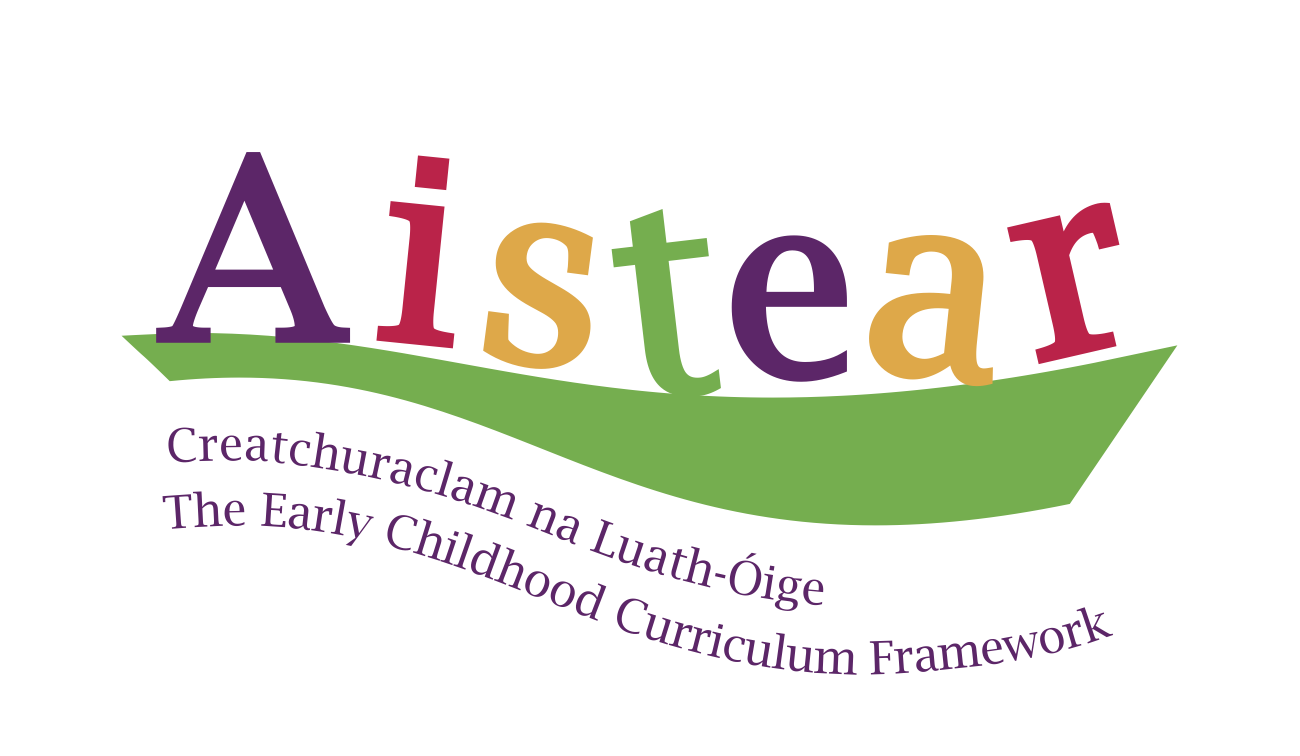 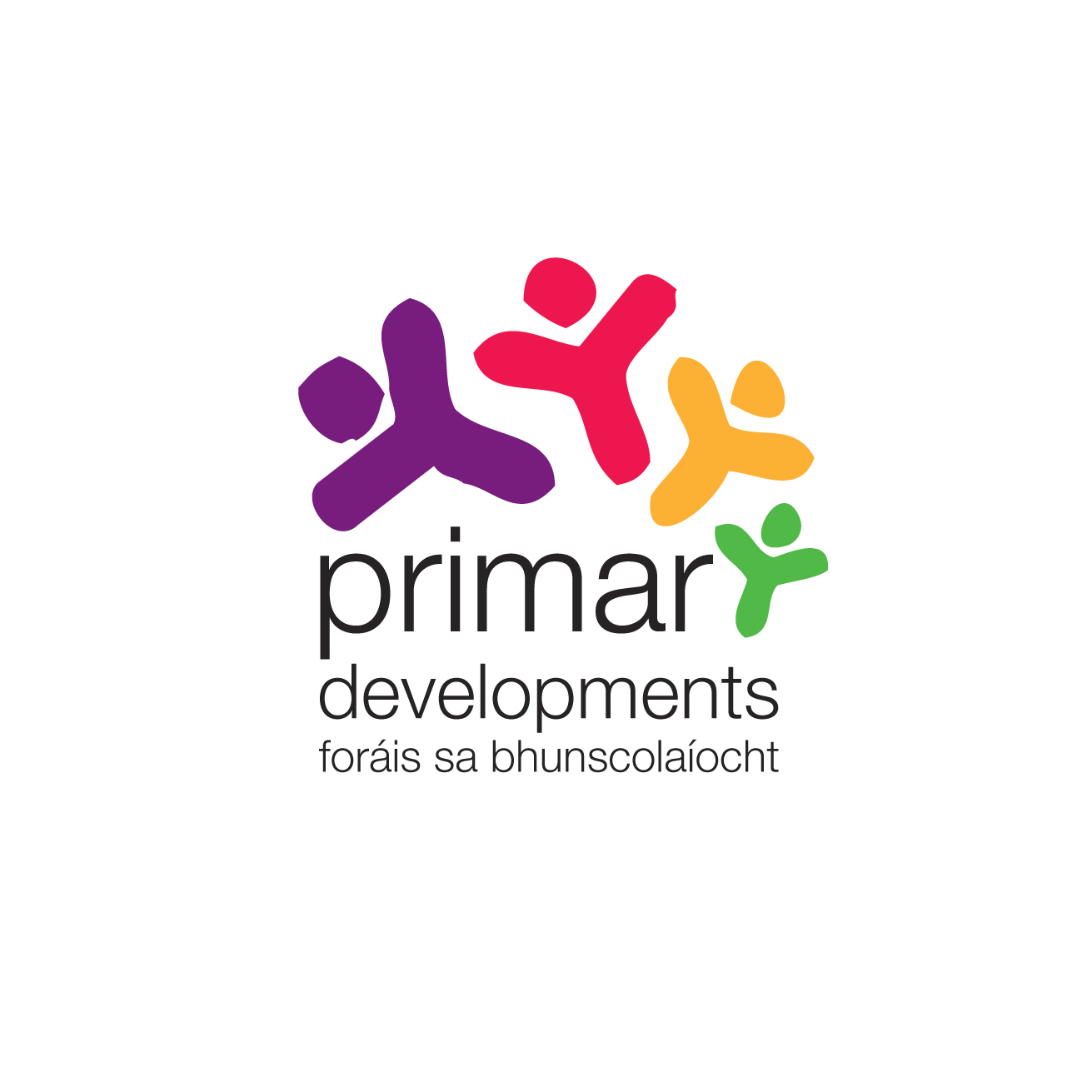 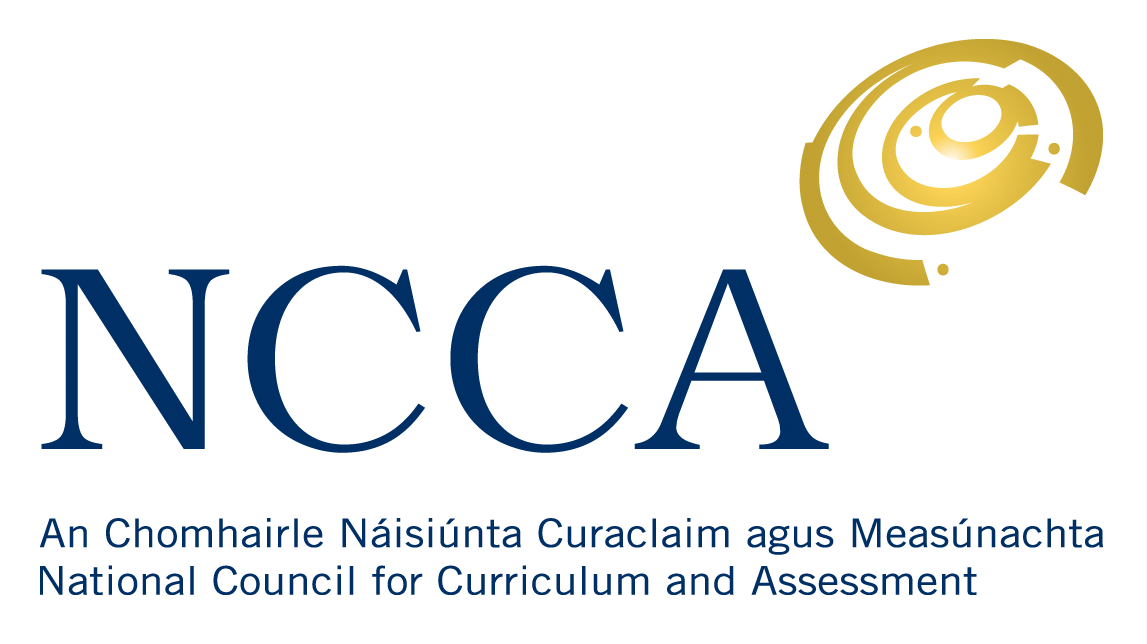 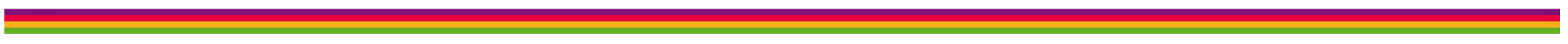 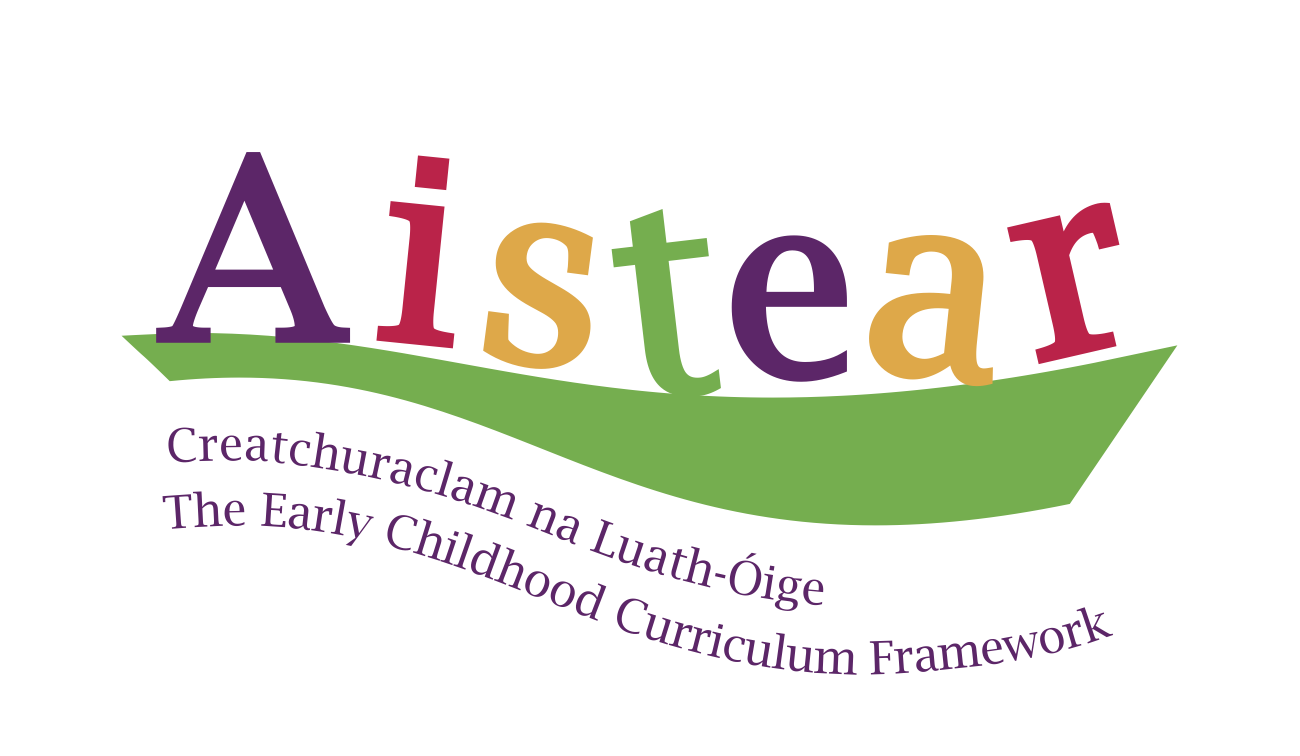 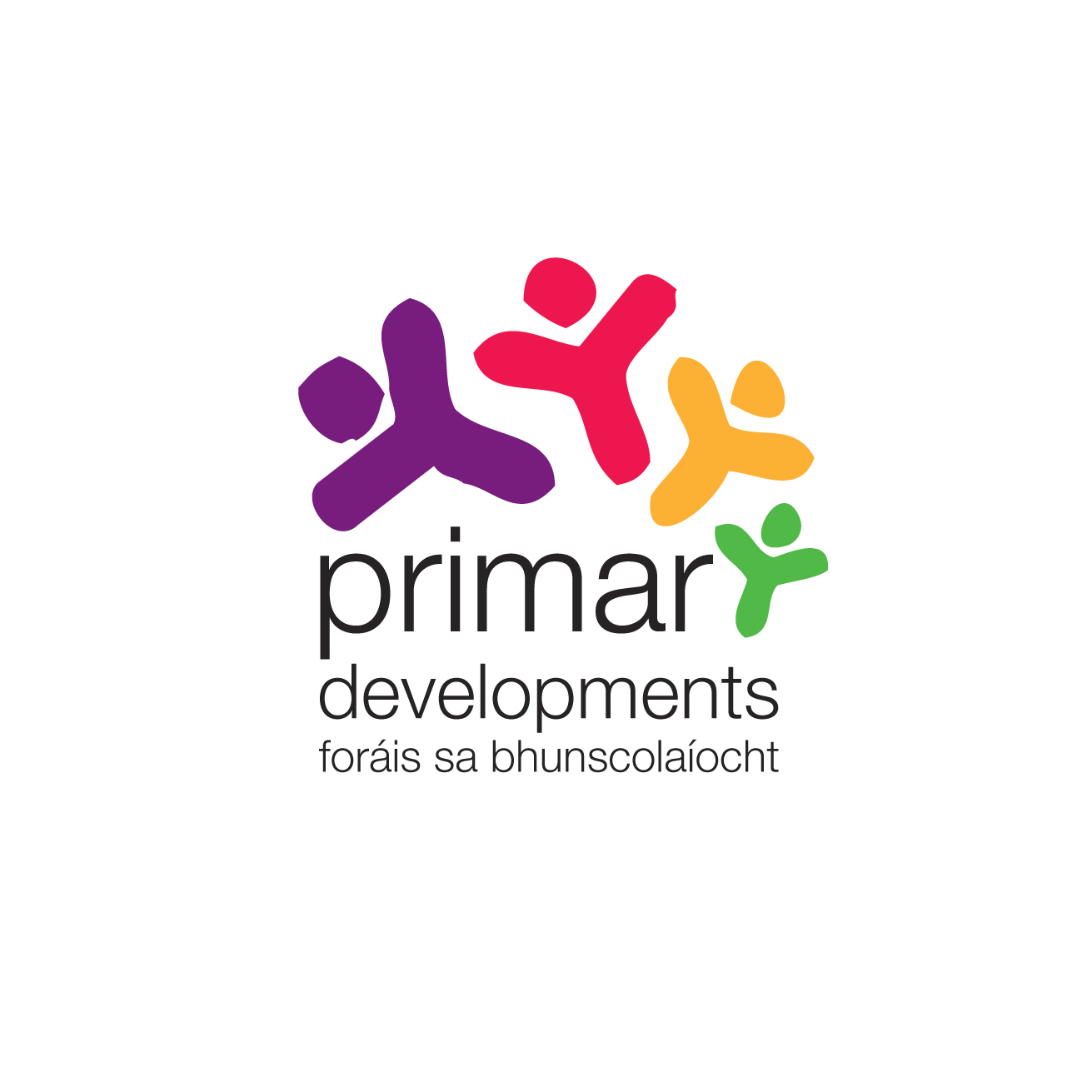 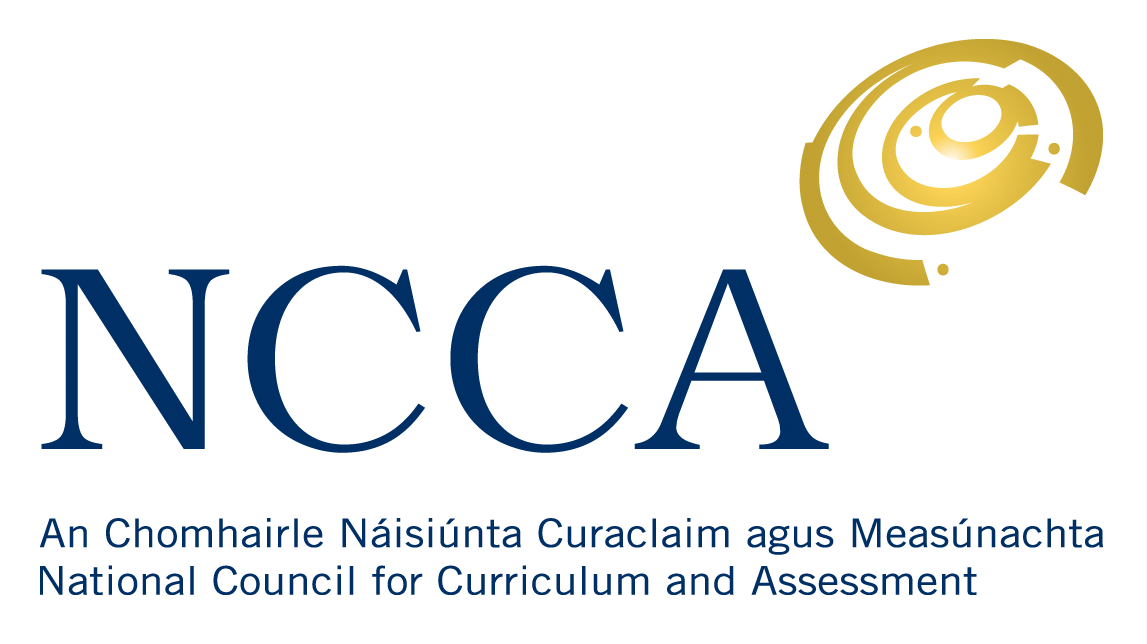 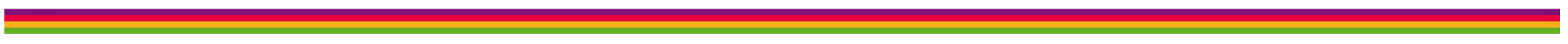 Planning framework for playPlay topic: Play topic: Play topic: Timeframe:Timeframe:Language (taught in discrete lessons): Language (taught in discrete lessons): Language (taught in discrete lessons): Language (taught in discrete lessons): Language (taught in discrete lessons): Maths (taught in discrete lessons):Maths (taught in discrete lessons):Maths (taught in discrete lessons):Maths (taught in discrete lessons):Maths (taught in discrete lessons):Play areaKey resourcesCurriculum integration Curriculum integration Teacher reflections